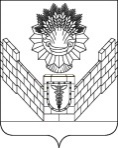 СОВЕТТБИЛИССКОГО СЕЛЬСКОГО ПОСЕЛЕНИЯТБИЛИССКОГО РАЙОНАРЕШЕНИЕот 25.03.2022                                                                       № 181ст-ца ТбилисскаяО награждении Благодарностьюпредседателя Совета Тбилисского сельского поселенияТбилисского района	Рассмотрев ходатайства главы Тбилисского сельского поселения Тбилисского района А.Н. Стойкина о награждении Благодарностью председателя Совета Тбилисского сельского поселения Тбилисского района, а так же ходатайство председателя Совета Тбилисского сельского поселения Тбилисского района Самойленко Е.Б., руководствуясь решением Совета Тбилисского сельского поселения Тбилисского района от 24 мая 2018 года  № 353 «Об утверждении Положения о Почетной грамоте Совета Тбилисского сельского поселения Тбилисского района и Благодарности Председателя Совета Тбилисского сельского поселения Тбилисского района», статьей 26 Устава Тбилисского сельского поселения Тбилисского района», Совет Тбилисского сельского поселения Тбилисского района р е ш и л:	1. За большой личный вклад в развитие Тбилисского сельского поселения Тбилисского района и в честь празднования «Дня органов местного самоуправления в Российской Федерации» наградить Благодарностью председателя Совета Тбилисского сельского поселения Тбилисского района:	2. Контроль за выполнением настоящего решения возложить на  постоянно-действующую комиссию Совета Тбилисского сельского поселения Тбилисского района по вопросам осуществления местного самоуправления, торговле и бытовому обслуживанию населения, мобилизационной подготовки, гражданской обороны и чрезвычайных ситуаций, пожарной безопасности  (Соболева).3. Решение вступает в силу со дня его подписания.Председатель Совета Тбилисского сельского поселения Тбилисского района							Е.Б. СамойленкоМирошниченкоВасилия ПетровичаКозубенкоНадежду Викторовну- жителя Тбилисского сельского поселения Тбилисского района, депутата Совета Тбилисского сельского поселения Тбилисского района, II созыва в период работы с 2009 по 2014 год;- депутата Совета Тбилисского сельского поселения Тбилисского района, IV созыва;Чвикалова Виктора Алексеевича- депутата Совета Тбилисского сельского поселения Тбилисского района, IV созыва;КоноплинуЛюдмилу АнатольевнуГребенщиковуОлесю Андреевну- председателя органа территориального общественного самоуправления микрорайона      № 8 станицы Тбилисской;- специалиста 1 категории по кадровой работе Муниципального казенного учреждения «Учреждение по обеспечению деятельности органов местного самоуправления Тбилисского сельского поселения Тбилисского района».